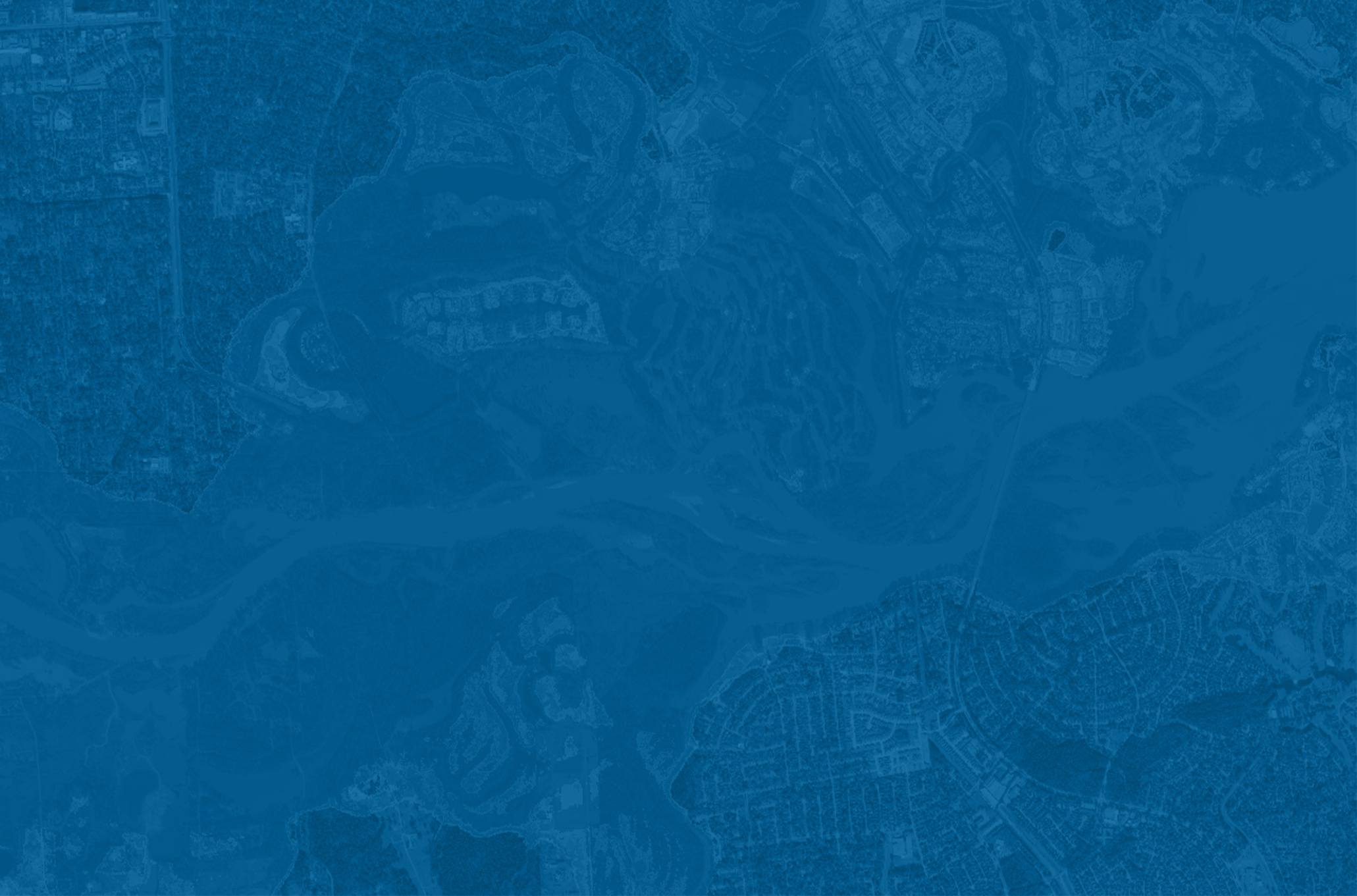 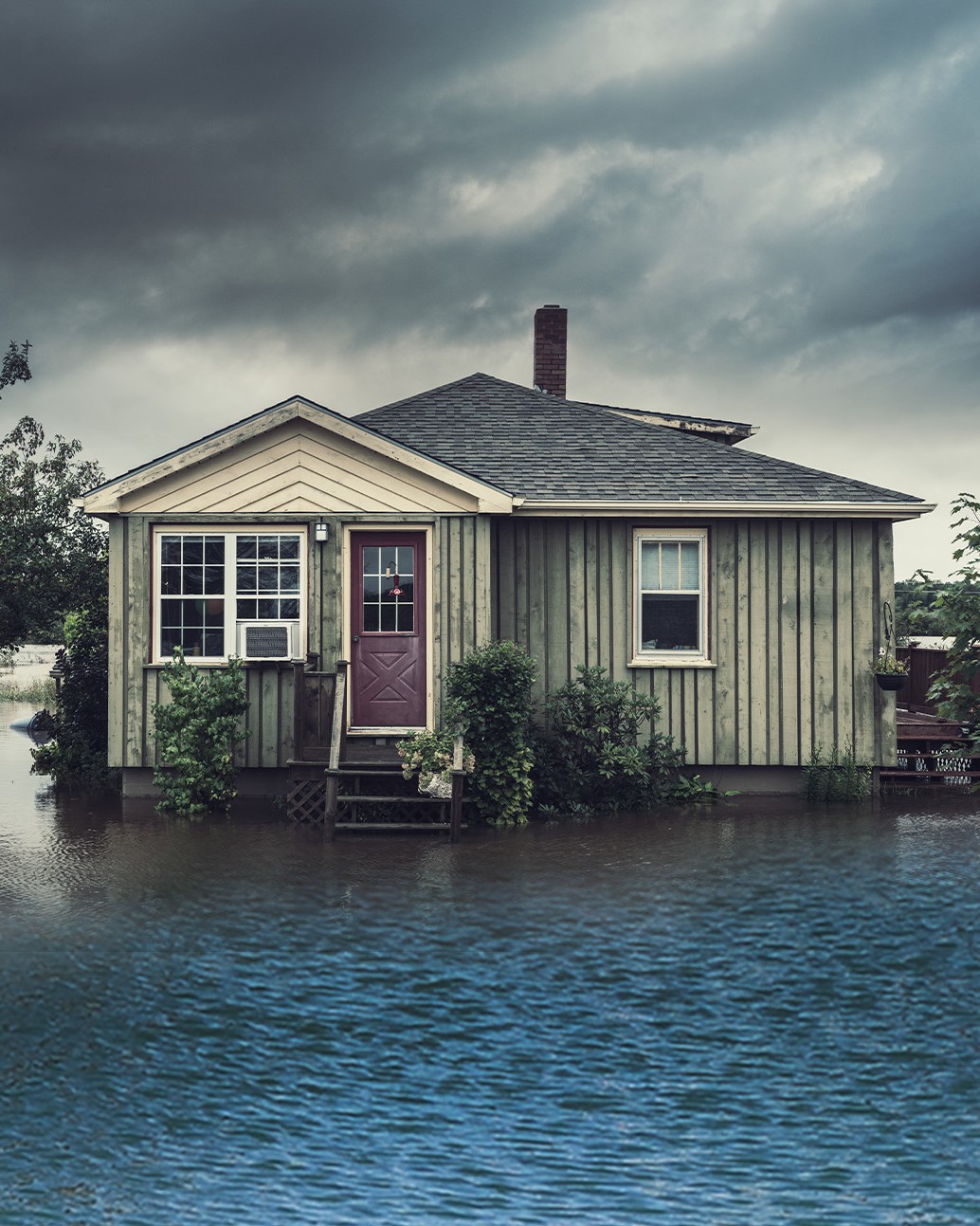 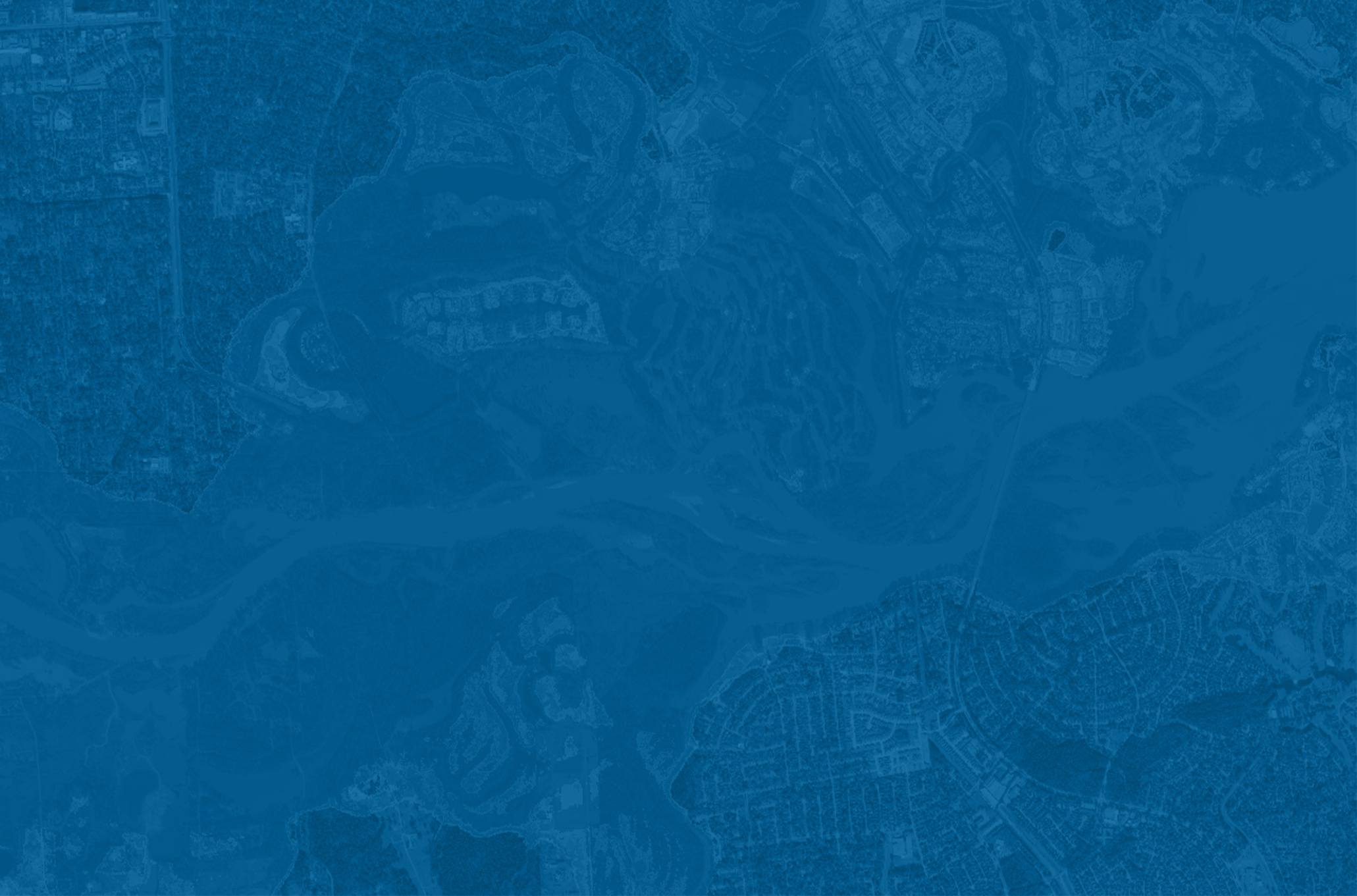 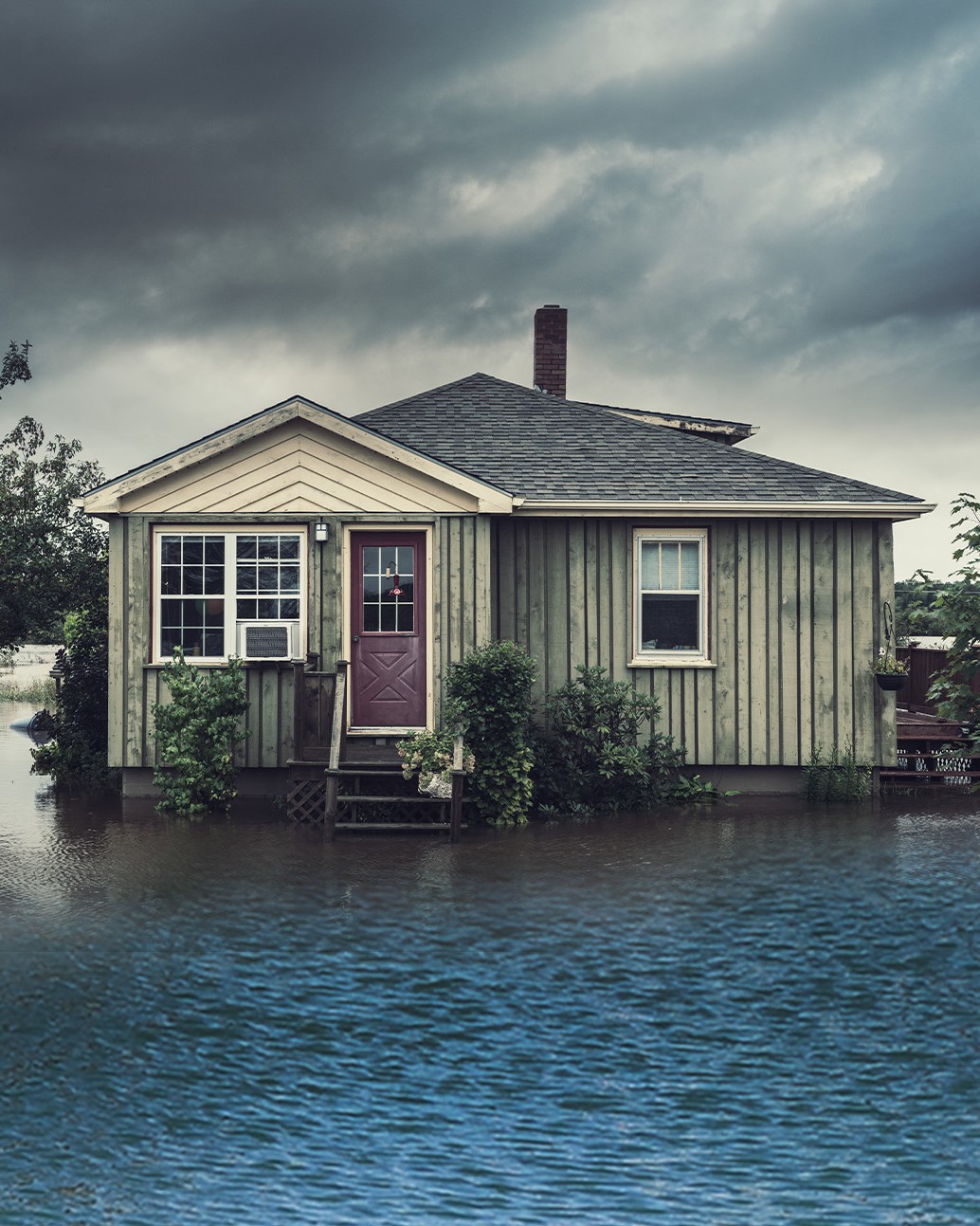 DO YOU KNOW YOURFLOOD RISK?Attend the Upcoming Flood Risk Open House and Learn More…………………………………………………………….For more information, visit [LOCAL URL ORwww.fema.gov/about/organization/region-6] or call [COMMUNITY/COUNTY OFFICE NUMBER].